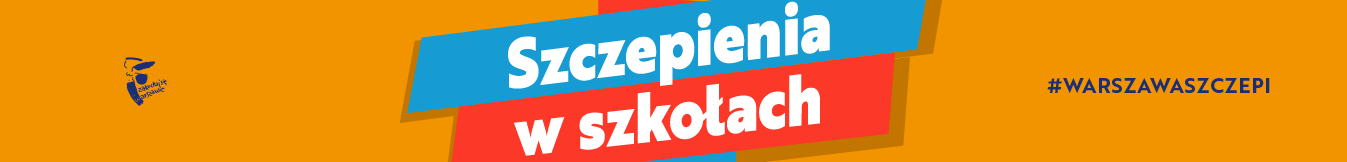 Webinaria dla rodziców: Szczepienia przeciwko COVID-19Zapraszamy rodziców i opiekunów prawnych do udziału w webinariach dotyczących szczepień przeciwko COVID-19 dzieci i młodzieży powyżej 12-roku życia.  Spotkania mają charakter otwarty. Nie obowiązują zapisy. W spotkaniach wezmą udział:dr Aneta Górska - Kot - lekarz pediatra, ordynator oddziału pediatrycznego Szpitala Dziecięcego im. prof. dr med. Jana Bogdanowiczadr Paweł Grzesiowski - lekarz pediatra, doktor nauk medycznych, ekspert Naczelnej Rady Lekarskiej ds. walki z COVID-19Terminy spotkań ·       30 sierpnia br. godz. 18.00 - webinaria dla rodziców z udziałem dr Pawła Grzesiowskiego
Webinar z tłumaczem języka migowego  Kliknij tutaj aby dołączyć do spotkania·       3 września br. godz. 18.00 webinaria dla rodziców z udziałem dr Anety Górskiej-KotWebinar z tłumaczem języka migowego  Kliknij tutaj aby dołączyć do spotkania·       4 września br. godz. 18.00 webinaria dla rodziców z udziałem dr Anety Górskiej-KotWebinar bez tłumacza języka migowego.  Kliknij tutaj aby dołączyć do spotkaniaZachęcamy do przesłania pytań dotyczących tematyki spotkań.Przesłanie pytań jest w pełni zanimizowane, na pytania czekamy do 3 września. Kliknij tutaj aby przesłać pytanie 